Estimado padre/madre/tutor:Le pedimos que siga estas pautas para ayudar a todos los estudiantes a mantenerse saludables y listos para aprender.NO ENVÍE A LA ESCUELA A UN ESTUDIANTE QUE ESTÁ ENFERMO. En la otra página de esta carta se proporcionan ejemplos de cuándo el estudiante no debe estar en la escuela. Si su hijo está enfermo, COMUNÍQUESE CON LA ESCUELA.Comuníquese con su proveedor de atención médica en relación con cualquier ENFERMEDAD GRAVE o si le preocupa la salud de su hijo. Si necesita ayuda para encontrar un proveedor de atención médica, puede comunicarse con la autoridad local de salud pública. Notifique a la escuela si a su hijo se le diagnostica una ENFERMEDAD CONTAGIOSA, incluidas las siguientes: varicela, COVID-19, diarrea por E. coli, salmonela o Shigella, hepatitis, sarampión, paperas, tos convulsa, rubéola, sarna, tuberculosis u otra enfermedad según se solicite. La escuela protegerá su información privada según lo exige la ley. [Norma Administrativa de Oregon OAR 333-019-0010; Estatuto Revisado de Oregon ORS 433.008.]Notifique a la escuela si su hijo necesita MEDICAMENTOS durante el horario escolar. Siga los protocolos escolares para el uso de medicamentos en la escuela. Si la enfermedad de su hijo requiere antibióticos, el estudiante debe haber estado tomándolos durante al menos 24 horas antes de regresar a la escuela, y en algunos casos por más tiempo. Los antibióticos no son eficaces para las enfermedades virales.Notifique a la escuela si su hijo tiene una AFECCIÓN DE SALUD SUBYACENTE O CRÓNICA. Trabajaremos con usted para atender la afección de salud de manera que su hijo pueda aprender. Con consentimiento, el personal de enfermería de la escuela puede consultar con el proveedor de atención médica del estudiante sobre la afección de salud y los tratamientos necesarios. Para comunicarse con el personal de enfermería escolar o la oficina de salud, llame o envíe un correo electrónico.Queremos brindar nuestro apoyo al estudiante. Contáctenos si tiene alguna pregunta o inquietud.MANTENGA A LOS ESTUDIANTES CON SÍNTOMAS FUERA DE LA ESCUELAEsta lista muestra instrucciones escolares, no es un asesoramiento médico. Si tiene inquietudes de salud, comuníquese con su proveedor de atención médica.SÍNTOMAS DE ENFERMEDADEL ESTUDIANTE PUEDE REGRESAR DESPUÉS DE…*La siguiente lista indica el tiempo más corto para permanecer en el hogar.Para algunas enfermedades, el estudiante puede necesitar quedarse más tiempo en el hogar.Fiebre: temperatura de 100.4 °F (38 °C) o superior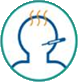 *No tener fiebre durante 24 horas sin tomar medicamentos para reducir la fiebre Y según las pautas para síntomas principales de COVID-19.Enfermedad con tos reciente 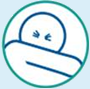 * Los síntomas mejoran durante 24 horas (no hay tos o la tos está bien controlada) Y según las pautas para síntomas principales de COVID-19. Dificultad para respirar reciente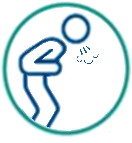 * Los síntomas mejoran durante 24 horas (respiración adecuada) Y según las pautas para síntomas principales de COVID-19. Es posible que se necesite atención médica urgente.Diarrea: 3 deposiciones blandas o acuosas en un día O no poder controlar las deposiciones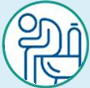 *No tener síntomas durante 48 horas O con indicaciones del médico para el personal de enfermería de la escuela. Vómitos: uno o más episodios sin explicación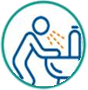 *No tener síntomas durante 48 horas O con indicaciones del médico para el personal de enfermería de la escuela.Dolor de cabeza con rigidez de nuca y fiebre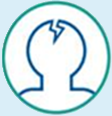 *No tener síntomas O con indicaciones del médico para el personal de enfermería de la escuela. Siga las instrucciones anteriores para la fiebre. Es posible que se necesite atención médica urgente.Sarpullido o llagas en la piel*No tener síntomas, lo que significa que el sarpullido ha desaparecido O las llagas están secas o se pueden cubrir por completo con un apósitoO con indicaciones del médico para el personal de enfermería de la escuela.Ojos rojos con supuración de color*No tener síntomas, lo que significa que el enrojecimiento y la supuración desaparecieron O con indicaciones del médico para el personal de enfermería de la escuela.Ictericia: color amarillo reciente en los ojos o la piel*Después de que la escuela tenga indicaciones del médico o la autoridad local de salud pública para el personal de enfermería de la escuela.Actuar de manera diferente sin motivo: inusualmente somnoliento, malhumorado o confundido*No tener síntomas, lo que significa volver a tener un comportamiento normal O con indicaciones del médico para el personal de enfermería de la escuela.Evento de salud importante, como una enfermedad que dura 2 o más semanas O una hospitalización, Ouna afección de salud que requiere más atención de la que puede proporcionar el personal de la escuela de manera segura*Después de que la escuela tenga indicaciones del médico para el personal de enfermería Y después de implementar medidas para la seguridad del estudiante. Trabaje con el personal de la escuela para atender las necesidades especiales de atención médica, de manera que el estudiante pueda asistir de manera segura.